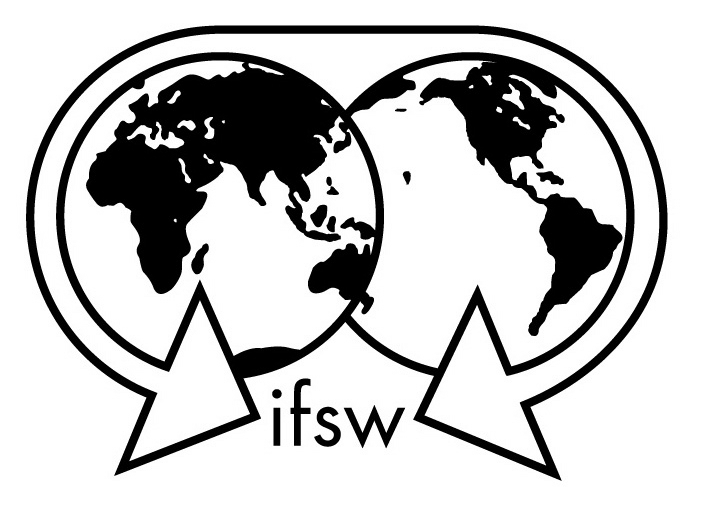 PERFIL Y CURRICULUM VITAE DEL CANDIDATOEste perfil y Currículum Vitae es un requisito de los estatutos de FITS (IFSW por sus siglas en inglés) e informa a los miembros de la votación de su experiencia y habilidades para la posición. También proporciona información valiosa para la oficina de FITS. Al completarlo y firmarlo, usted está de acuerdo en ser un candidato para esta posición. Por favor asegúrese de que el formulario completado no tenga más de cinco (5) páginas usando una fuente de 12 puntos  fuentes y con márgenes no menores de 0,75 cm en cada lado. Gracias.Por favor, especifique la posición en FITS en la que se presenta como candidato:Nombre y país del candidatoTitulaciones educativas relacionadas con el Trabajo social y otras materias relevantes (incluye institución y fecha)Afiliaciones profesionalesExperiencia de liderazgo profesional durante la última décadaExperiencia de liderazgo en la Asociación Nacional correspondiente y durante la última décadaExperiencia de liderazgo en comunidad/voluntariado y durante la última década¿Está al tanto de la descripción del trabajo, el rol y las responsabilidades vinculadas a la posición que desea tener dentro del Comité Ejecutivo de FITS?SI 	NO 
 Si la respuesta es afirmativa, por favor responda a las siguientes preguntas:¿Cuáles son las tres responsabilidades más importantes hacia la FITS:B) ¿Cuáles son las tres responsabilidades más importantes hacia su región:C) ¿Cuáles son las tres responsabilidades más importantes hacia su asociación nacional?Por favor demuestre:Compromiso con los objetivos de la Federación, y las condiciones establecidas en la ConstituciónLengua maternal y otras capacidades lingüísticas (preferentemente bilingüe)Identificación con la región que usted representa, principalmente por residencia, experiencia laboral, y conocimiento de la lengua (s) principal (es) hablada(s) en la regiónSabiduría práctica e interés objetivo en asuntos internacionalesDisponibilidad y capacidad para dedicar tiempo a asumir responsabilidades laborales en el Comité Ejecutivo o RegionalCapacidad, en la medida de lo posible, para asistir a reuniones del Comité Ejecutivo o RegionalParticipación, en la medida de lo posible, como delegado de la Asamblea General y/o asistencia a las Conferencias de FITSCualquier otra información que considere pertinente para su candidaturaFirma y fecha